DEKLARACJA CZŁONKOWSKA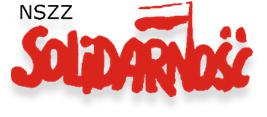 Ja niżej podpisany/a deklaruję wstąpienie do Niezależnego Samorządnego Związku Zawodowego„Solidarność”. Oświadczam, że będę stosował/a się do postanowień Statutu Związku, w szczególności zobowiązuję się do regularnego opłacania składek związkowych oraz wyrażam zgodę na potrącanie składki przez pracodawcę z mojego wynagrodzenia.Wyrażam zgodę na przetwarzanie poniższych danych osobowych w związku z realizacją celów statutowych NSZZ „Solidarność”.Wyrażam zgodę na przetwarzanie poniższych danych osobowych w celu wydania legitymacji elektronicznej.Potwierdzam, że otrzymałem klauzulę informacyjną zgodną z tzw. RODO stanowiącą załącznik do Deklaracji Członkowskiej NSZZ „Solidarność”.Nazwisko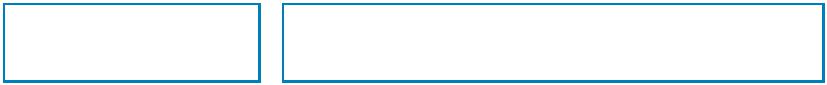 WNIOSEK DLA KSIĘGOWOŚCI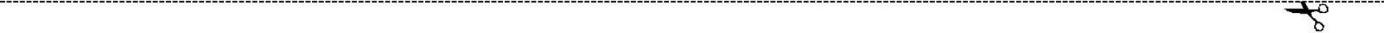 …………………………………………………………………………………………......................Proszę o pobieranie przez pracodawcę z mojego wynagrodzenia składki związkowej na rzecz NSZZ „Solidarność” – stanowiącej 0, 82%:a/ miesięcznych przychodów, osiąganych u pracodawcy z tytułu zatrudnienia w ramach stosunku pracy, z uwzględnieniem dodatków płacowych, z wyjątkiem: przychodów osiąganych z tytułu godzin nadliczbowych/ponadwymiarowych/ponadnormatywnych, przychodów zwolnionych z podatku dochodowego od osób fizycznych, różnego rodzaju deputatów, rekompensat, ekwiwalentów, odszkodowań, odpraw, nagród – w tym jubileuszowych – oraz świadczeń finansowanych ze środków przeznaczonych na cele socjalne w ramach zakładowego funduszu świadczeń socjalnych lub świadczeń urlopowych wypłacanych w zamian tych świadczeń.b/ pobieranych zasiłków pieniężnych z ubezpieczenia społecznego (chorobowych, wyrównawczych, macierzyńskich, opiekuńczych).Data	PodpisPrzyjęto do organizacji związkowej uchwałą nr .................................. dnia ..................................................................................PodpisUstanie członkostwa (przyczyna)............................................................................................................................................................................................................................. dnia ..................................................................................PodpisKLAUZULA INFORMACYJNA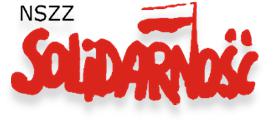 Klauzula informacyjna stanowiąca integralną część deklaracji członkowskiej NSZZ „Solidarność”, zgodna z Rozporządzeniem Parlamentu Europejskiego i Rady (UE) 2016/679 z dnia 27 kwietnia 2016 r. w sprawie ochrony osób fizycznych w związku z przetwarzaniem danych osobowych i w sprawie swobodnego przepływu takich danych oraz uchylenia dyrektywy 95/46/WE (tzw. RODO).Administrator danych osobowychAdministratorem Pani/Pana danych osobowych jest organizacja zakładowa/ międzyzakładowa/ podzakładowa/ oddziałowa NSZZ „Solidarność”(niepotrzebne skreślić i wskazać dane adresowe Administratora)…………………………………………………………………….………………………………………………………………………………………………………………………...……………………………………………………………………………………………….Współadministratorem Pani/Pana danych osobowych w zakresie niezbędnym do wydania legitymacji elektronicznej jest Region Zielonogórski NSZZ „Solidarność” ul. K. Lisowskiego 5, 65-072 Zielona Góra Inspektor Ochrony Danych (IOD)Dane osobowe Inspektora Ochrony Danych (niepotrzebne skreślić):nie dotyczydotyczy – IOD jest Pani/Pan (wskazać imię i nazwisko, adres e‐mail) Michał Kukuła, kukula_m@o2.pl(Wyjaśnienie: Administrator wyznacza obligatoryjnie Inspektora Ochrony Danych w przypadku przetwarzana danych o przynależności związkowej na dużą skalę).Cel przetwarzania danych osobowychDane osobowe będą przetwarzane w celach statutowych NSZZ „Solidarność” oraz w celu realizacji ciążących na administratorze obowiązków zgodnie z przepisami prawa.Odbiorcy danychOdbiorcami danych są upoważnieni do ich otrzymania w celach statutowych oraz inne podmioty na podstawie obowiązujących przepisów prawa.Okres przechowywania danychdane o przynależności związkowej przetwarzane są przez okres niezbędny do realizacji celów statutowych NSZZ „Solidarność” i czas realizacji ciążących na administratorze obowiązków zgodnie z przepisami,dane osób przetwarzane na podstawie zgody do momentu wycofania zgody.Prawa osób, których dane dotycząKażda osoba, której dane osobowe są przetwarzane przez Administratora ma prawo dostępu do treści swoich danych osobowych, ich sprostowania, prawo do ich usunięcia, ograniczenia ich przetwarzania, wniesienia sprzeciwu oraz prawo do cofnięcia zgody w dowolnym momencie. W zależności od podstawy przetwarzania danych część z tych praw może zostać ograniczona odrębnymi przepisami. W każdym czasie przysługuje Pani/Panu prawo dostępu do swoich danych osobowych ich aktualizacji oraz prawo wniesienia skargi do organu nadzorczego (Prezesa Urzędu Ochrony Danych Osobowych).ImięImięImięImięImięImięImięImięImięImięImięImięImięImięPESELPESELPESELPESELPESELAdres zamieszkania ‐ miejscowośćAdres zamieszkania ‐ miejscowośćAdres zamieszkania ‐ miejscowośćAdres zamieszkania ‐ miejscowośćAdres zamieszkania ‐ miejscowośćAdres zamieszkania ‐ miejscowośćAdres zamieszkania ‐ miejscowośćAdres zamieszkania ‐ miejscowośćAdres zamieszkania ‐ miejscowośćAdres zamieszkania ‐ miejscowośćAdres zamieszkania ‐ miejscowośćAdres zamieszkania ‐ miejscowośćAdres zamieszkania ‐ miejscowośćAdres zamieszkania ‐ miejscowośćKod pocztowyKod pocztowyKod pocztowyKod pocztowyKod pocztowyKod pocztowyKod pocztowyKod pocztowy‐‐UlicaUlicaUlicaUlicaUlicaUlicaUlicaUlicaUlicaUlicaUlicaUlicaUlicaUlicaNr domuNr domuNr domuNr domuNr lokaluNr lokaluNr lokaluNr lokaluNr lokaluNr lokaluTelefonTelefonTelefonTelefonTelefonTelefonTelefonTelefonTelefonTelefonTelefonTelefonTelefonTelefonAdres e‐mailAdres e‐mailAdres e‐mailAdres e‐mailAdres e‐mailAdres e‐mailZakład pracyZakład pracyZakład pracyZakład pracyZakład pracyZakład pracyZakład pracyZakład pracyZakład pracyZakład pracyZakład pracyZakład pracyZakład pracyZakład pracyAdres ‐ miejscowośćAdres ‐ miejscowośćAdres ‐ miejscowośćAdres ‐ miejscowośćAdres ‐ miejscowośćAdres ‐ miejscowośćAdres ‐ miejscowośćAdres ‐ miejscowośćAdres ‐ miejscowośćAdres ‐ miejscowośćAdres ‐ miejscowośćAdres ‐ miejscowośćAdres ‐ miejscowośćAdres ‐ miejscowośćKod pocztowyKod pocztowyKod pocztowyKod pocztowyKod pocztowyKod pocztowyKod pocztowyKod pocztowy‐‐UlicaUlicaUlicaUlicaUlicaUlicaUlicaUlicaUlicaUlicaUlicaUlicaUlicaUlicaNumerNumerNumerNumerNumerNumerDataDataDataPodpisPodpisPodpisPodpis...................................................NazwiskoNazwiskoNazwiskoNazwiskoNazwa zakładu pracyNazwa zakładu pracyNazwa zakładu pracyNazwa zakładu pracyNazwa zakładu pracyNazwa zakładu pracyNazwa zakładu pracyNazwa zakładu pracyNazwa zakładu pracyNazwa zakładu pracyNazwa zakładu pracyNazwa zakładu pracyNazwa zakładu pracyNazwa zakładu pracyNazwa zakładu pracyNazwa zakładu pracyNazwa zakładu pracyNazwa zakładu pracyNazwiskoNazwiskoNazwiskoNazwiskoImięImięImięImięPESELPESEL